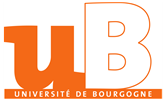 Objet : élections aux Conseils de composantes de l'Université de Bourgogne 2022LISTE DE CANDIDATS IUT CHALON-SUR-SAONE - COLLEGE DES PERSONNELS BIATSSIUT CHALON-SUR-SAONE - Collège des personnels BIATSSBIATSS ENSEMBLE POUR L'IUT1. M. MAXIME SAINT JEAN2. Mme FANNY THEVENOT3. M. JEAN PHILIPPE CHRISTOL4. Mme DELPHINE BARILE